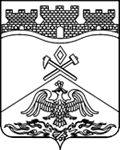 РОССИЙСКАЯ  ФЕДЕРАЦИЯРОСТОВСКАЯ ОБЛАСТЬмуниципальное бюджетное общеобразовательное учреждениег.Шахты Ростовской области«Средняя общеобразовательная школа №50»346536, Ростовская область, г. Шахты, ул. Паустовского, 2-а,  тел: (8636) 288-666,   е-mail: sckool50@mail.ruРАБОЧАЯ ПРОГРАММАпо			экономикеУровень общего образования (класс)     11(начальное общее, основное общее, среднее общее образование с указанием класса)Данная рабочая программа рассчитана на   ____________________  часов в соответствии с календарно-учебным графиком, учебным планом, расписанием занятий на 2019-2020 учебный год. Учитель    Передера И.В.Программа разработана на основе:- федерального компонента государственного образовательного стандарта, утвержденного приказом Минобразования РФ от 05.03.2004 года № 1089;- БУП – 2004, утвержденного приказом Минобразования РФ №1312 от 09.03.2004 года;-  примерной программы среднего общего образования по экономике (базовый уровень);- авторской программы по экономике И.В. Липсиц к учебнику «Экономика. Базовый курс.10- 11 класс» автор Липсиц И.В.2019-2020 учебный годПЛАНИРУЕМЫЕ РЕЗУЛЬТАТЫ ОСВОЕНИЯ УЧЕБНОГО ПРЕДМЕТАВ результате изучения экономики обучающиеся  должны:знать/ понимать:основные вопросы экономики, основные типы экономических систем, соотношение спроса и предложения ,эластичность спроса и предложения, равновесная цена, конкуренция, права потребителя и их защита, основные типы рынков, банковскую систему, функции банков, виды ценных бумаг, свойства и функции денег, причины различий в оплате труда, основные виды налогов, факторы экономического роста. Уметь:приводить примеры: экономических и свободных (неэкономических) благ, факторов производства, внешних эффектов, российских предприятий разных организационных форм, глобальных экономических проблем;описывать: действие рынка, основные типы рынков, полезность благ, деятельность банков, виды кредитования, различные виды фирм, рынок ценных бумаг, деятельность фондовой биржыобъяснять: взаимосвязь спроса и предложения, причины неравенства доходов, зависимость ставки процента от срока кредитования в банке, недостатки монополий для потребителей и обществаИспользовать приобретенные знания и умения в практической деятельности и повседневной жизни для:получения и оценки экономической информации;составления семейного бюджета;исполнения типичных экономических ролей;решения практических задач, связанных с жизненными ситуациями;совершенствования собственной познавательной деятельности;оценки происходящих событий и поведения людей с экономической точки зренияИспользовать приобретенные знания и умения в практической деятельности и повседневной жизни для:получение и оценка экономической информации;составление семейного бюджета;осуществления самостоятельного поиска, анализа и использования экономической информации,  оценки собственных экономических действий в качестве потребителя, члена семьи и гражданина.Методы обучения:   методы организации и осуществления учебно-познавательной деятельности:  словесный (диалог, рассказ и др.); наглядный (опорные схемы, слайды  и др.); практический (упражнения, практические работы, решение задач, моделирование и др.); исследовательский; самостоятельной работы; работы под руководством преподавателя; дидактическая игра;методы стимулирования и мотивации: интереса к учению; долга и ответственности в учении; методы контроля и самоконтроля в обучении: фронтальная устная проверка, индивидуальный устный опрос, письменный контроль (контрольные и практические работы, тестирование, письменный зачет, тесты).ОБЩЕУЧЕБНЫЕ УМЕНИЯ, НАВЫКИ И СПОСОБЫ ДЕЯТЕЛЬНОСТИ.•	объяснение изученных положений на предлагаемых конкретных примерах;•	решение познавательных и практических задач, отражающих типичные экономические ситуации;•	применение полученных знаний для определения экономически рационального поведения и порядка действий в конкретных ситуациях;•	умение обосновывать суждения, давать определения, приводить доказательства; •	поиск нужной информации по заданной теме в источниках различного типа и извлечение необходимой информации из источников, созданных в различных знаковых системах (текст, таблица, график, диаграмма, аудиовизуальный ряд и др.).•	 отделение основной информации от второстепенной, критическое оценивание достоверности полученной информации, передача содержания информации адекватно поставленной цели (сжато, полно, выборочно);•	выбор вида чтения в соответствии с поставленной целью (ознакомительное, просмотровое, поисковое и др.);•	работа с текстами различных стилей, понимание их специфики; адекватное восприятие языка средств массовой информации;•	самостоятельное создание алгоритмов познавательной деятельности для решения задач творческого и поискового характера; •	участие в проектной деятельности, владение приемами исследовательской деятельности, элементарными умениями прогноза (умение отвечать на вопрос: «Что произойдет, если...»);•	пользования мультимедийными ресурсами и компьютерными технологиями для обработки, передачи, систематизации информации, создания баз данных, презентации результатов познавательной и практической деятельности;•	владение основными видами публичных выступлений (высказывания, монолог, дискуссия, полемика), следование этическим нормам и правилам ведения диалога (диспута).Программа призвана помочь осуществлению выпускниками  осознанного выбора путей продолжения образования или будущей профессиональной деятельности. Основные формы текущего контроля знаний, умений и навыков учащихся:- устные развернутые ответы с привлечением дополнительной информации;- тестирование (5-15 минут);- работа с экономическими терминами (письменно и устно);- написание эссе на экономические темы;- промежуточная аттестация (при выборе учащихся) – тестирование по материалам и в форме ЕГЭ по обществознанию (части А, В, С – выделение экономических вопросов и заданий).Формы организации учебных занятий1)Фронтальная. Лекция-беседа , старшеклассники  включаются в работу, приводят примеры, рассказывают о прочитанном, делают самостоятельные выводы, то есть проявляют высокую активность. Насыщая беседу новым фактическим материалом, предлагая учащимся наводящие вопросы, учитель старается подвести их к самостоятельному формулированию выводов, правил, закономерностей и законов.2)Индивидуальная .Работа с учебником позволяет овладеть (развить)   навыки самостоятельной работы с книгой и другими источниками информации,  включает в себя умение читать и умение вести записи,  грамотно составлять тезисы, аннотации, конспекты, формулировать основные идеи, классифицировать и обобщать собранные факты.Работа с терминами и обществоведческими понятиями - ведение словаря, составление кроссвордов.3)Групповая форма организации учебной деятельности учащихся -  парная форма учебной работыИспользуемые технологии (их элементы):- Ситуативного обучения.- Критическое мышление через чтение и письмо.СОДЕРЖАНИЕ УЧЕБНОГО МАТЕРИАЛАкурса «Экономика» 11 классУчебный материал по предмету Экономика в 11  классах складывается из следующих содержательных компонентов:   фирма, роль государства в экономике, ВВП его структура и динамика, рынок труда и безработица, элементы международной экономики, основные проблемы экономики РоссииВведение 1ч Фирма (4 часа)Роль и цели фирм в экономике. Экономические основы деятельности фирмы. Предприниматель и создание фирм. Основные организационные формы бизнеса в России.    Основные принципы менеджмента. Понятие маркетинга. Реклама. Акции, облигации и другие ценные бумаги.Роль государства в экономике (3 часа)   Общественные блага. Виды налогов.  Функции государства в экономике. Государственный бюджет. Основы фискальной политики государства ВВП, его структура и динамика (2часа)Понятие ВВП и его структура. Экономические циклы. Экономический рост и развитие.  Рынок труда и безработица (2часа)Труд. Рынок труда. Заработная плата и стимулирование труда. Безработица. Государственная политика в области занятости. ПрофсоюзыЭлементы международной экономики (2часа)Международная торговля и ее влияние на экономику страны.  Глобальные экономические проблемы.  Обменные курсы валют.Основные проблемы экономики России (3часа)Эволюция экономических систем. Становление современной рыночной экономики России. Россия в мировой экономике. Особенности современной экономики России. Промежуточная аттестация.  ТЕМАТИЧЕСКОЕ ПЛАНИРОВАНИЕ11 классФормы организации учебных занятий1)Фронтальная. Лекция-беседа , старшеклассники  включаются в работу, приводят примеры, рассказывают о прочитанном, делают самостоятельные выводы, то есть проявляют высокую активность. Насыщая беседу новым фактическим материалом, предлагая учащимся наводящие вопросы, учитель старается подвести их к самостоятельному формулированию выводов, правил, закономерностей и законов.2)Индивидуальная .Работа с учебником и другими источниками информации:    -умение читать и умение вести записи,     - составлять тезисы, аннотации, конспекты,     - формулировать основные идеи,     -классифицировать и обобщать собранные факты.Работа с терминами и обществоведческими понятиями - ведение словаря, составление кроссвордов.3)Групповая форма организации учебной деятельности учащихся -  парная форма учебной работыИспользуемые технологии (их элементы):- Ситуативного обучения.- Критическое мышление через чтение и письмо.                    Основные виды учебной деятельности.Виды деятельности со словесной (знаковой) основой:Слушание объяснений учителя.Самостоятельная работа с учебником.Отбор и сравнение материала по нескольким источникам.Систематизация учебного материала.Виды деятельности на основе восприятия элементов действительности:Анализ графиков, таблиц, схем.Объяснение наблюдаемых явлений, событий.Анализ проблемных ситуаций.Виды деятельности с практической (опытной) основой:Работа с раздаточным материалом.Сбор и классификация материала.Выполнение работ практикума.Преобладающие формы  контроля знаний, умений, навыков.Текущий контроль знаний, умений и навыков осуществляется в форме проверочных работ, тестирования, фронтальных опросов,  подготовки  презентаций, рефератов, устных ответовИспользуемые педагогические технологии: ИКТ, здоровьесберегающая, проектная, игровая, исследовательская, проблемная.СОГЛАСОВАНО                                                              СОГЛАСОВАНОПротокол заседания                                             Заместитель директора по УВРметодического совета                                               ______________С.Ю.БогданМБОУ СОШ №50от ________2019 года № ____                                     ______________2019 года______________С.Ю.БогданУТВЕРЖДАЮДиректор МБОУ СОШ №50 г.Шахты______________	Л.Н.ДубровскаяПриказ № ___ от ______________2019г. среднее общее образование№темаПример.Кол-во часовХарактеристика деятельности ученика (ЗУН)1 Введение.Фирма1 4Знать:-понятия: фирма, пред
приятие, отрасль;
-понятие о добавленной стоимости
-виды и цели, факторы деятельности фирм.Знать, почему фирма выгоднее рынка. Уметь рассчитывать, какой из способов производства наиболее экономически эффективен Уметь:
- вести расчёты коэффициента эластичности предложения; - построить кривую предложения2 Роль государства в экономике 3Знать:-понятие о слабости рынка;
-экономические функции государства и их роль в компенсации слабостей рынка;
-понятие об общественных благах3 ВВП, его структура и динамика2Знать: ВВП, его структура .Объяснять динамику ВВП4 Рынок труда и безработица2Знать:-особенности труда как  товара;
-деятельность продавцов и покупателей на
рынке труда. Объяснятьсуть положения «спрос на рынке труда»
-факторы, формирующие предложение и спрос на рынке труда;
-закон предложения на рынке труда.Объяснять положение об эффекте дохода и его влиянии на предложение труда5 Элементы международной экономики2Дать сравнительную картину достоинств и недостатков открытия рынка для товаров зарубежных производителей влияние пошлин на импорт, на изменение рыночной ситуации;
- что такое импортные квоты внешнеторговая   лицензия.6Основные проблемы экономики России 2Знать:
-глобальные экономические проблемы конца XX века;
Объяснять зачем нужно спасать природу.
Доказать взаимосвязанность экономики и экологии7Повторение,обобщение,контроль.1